Развитие речи у детей младшего дошкольного возраста при помощи мнемотехникиКак известно целенаправленное развитие речи  у детей одна из главных задач в ДОО и отдельно родителей. При нормальном развитии уже к 2-2,5 годам дети способны выполнять простые словесные поручения, воспринимать несложные рассказыУ детей от  2-3 лет должны быть хорошо развита способность к подражанию, выражающаяся в умении повторять за взрослым движения, слова, фразыК 3-3,5 годам ребенок начинает активно стремиться к речевому общению со взрослыми, делиться своими впечатлениями, мыслями, желаниями.Этому уделяеться огромное количество времени, и если кто-то заметит хоть небольшое отклонение по возрастному признаку, то родители всегда обращаются к специалистам. И ищут спасение только там, забывая о том, что можно для этого приложить еще немного усилий, фантазии и воображения.       В этом безусловно может помочь приемы мнемотехники, мнемо-схемы, мнемо-таблицыМнемотехника — это искусство запоминания. Это система методов и приёмов, которые помогают ребенку успешно и эффективно запомнить информацию, способствуют развитию речи, мышления, зрительной и слуховой памяти. В данном направлении надо двигаться начиная с 2-2.5 лет и  с простых мнемоквадратов. Этот приём позволил детям понять, что каждый предмет имеет свое название и описание.Например: Берем  для начала геометрический предмет и объясняем,  что он треугольной формы- зеленого цвета- бывает большой, маленький , а далее когда материал усвоен можно добавить что так выглядит елка.Примеры могут быть разными,  солнце -круглое-желтое,  машинка-красная-пластмассовая-большая, лиса- рыжая, мышь –серая и тд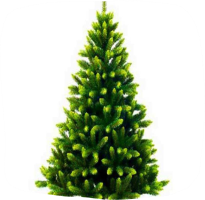 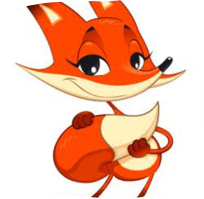 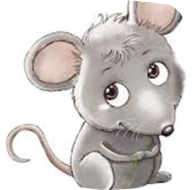 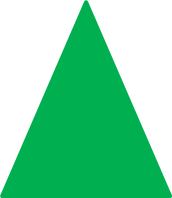 Начиная работать по такой схеме ребенку легче запоминать и улавливать связь между картинкой и  словами. Все материалы должны быть обязательно цветными. Основной «секрет» мнемотехники очень прост и хорошо известен. Когда человек в своём воображении соединяет несколько зрительных образов, мозг фиксирует эту взаимосвязь. И в дальнейшем при припоминании по одному из образов этой ассоциации мозг воспроизводит все ранее соединённые образы.                                                                 «Учите ребёнка каким-нибудь неизвестным ему пяти словам – он будет долго и напрасно мучиться, но свяжите двадцать таких слов с картинками, и он их усвоит на лету». Ушинский К.ДЧитая художественную литературу: сказки, потешки, стихи используем нашу «мнемо-помощницу» и материал усваивается в разы быстрее и мозг развиваетсяКонечно надо не забывать что головной мозг напрямую зависит от рук человека. Занятия по рисованию, лепке, аппликация, пальчиковую гимнастику и т.д. никто не отменял.Вот несколько примеров мнемотаблиц по ним очень легко работать, и если уловить суть , то и составлять будет тоже легко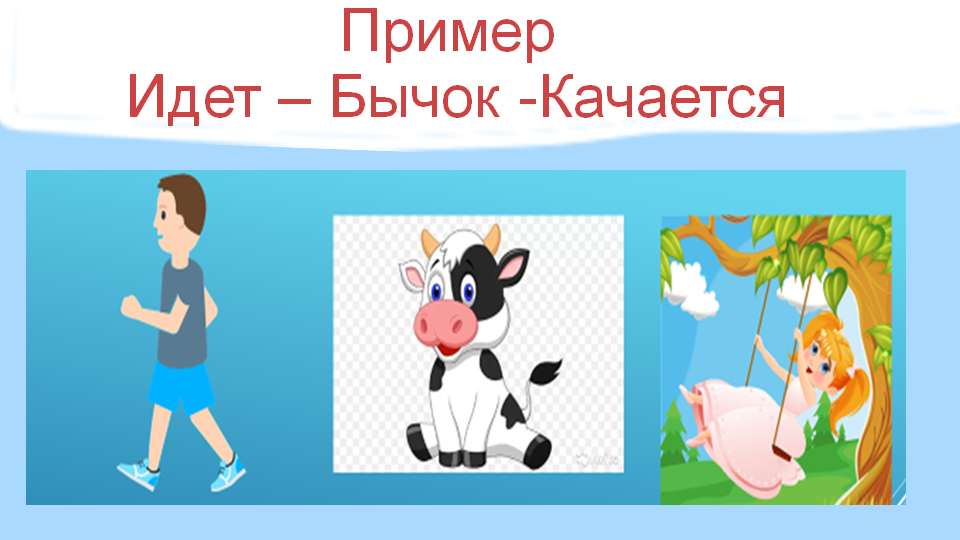 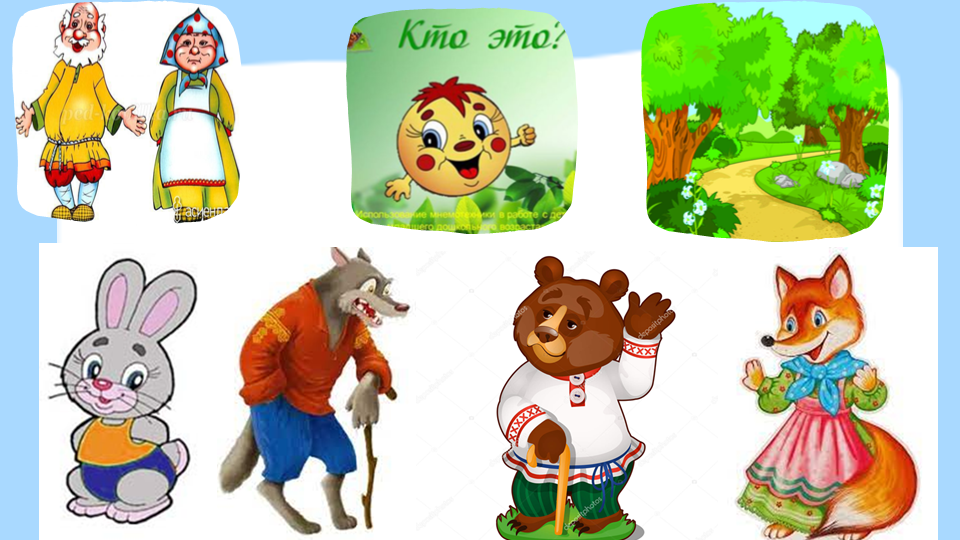 	Сказка «Колобок»«Наша Таня громко плачет», «Зайку бросила хозяйка»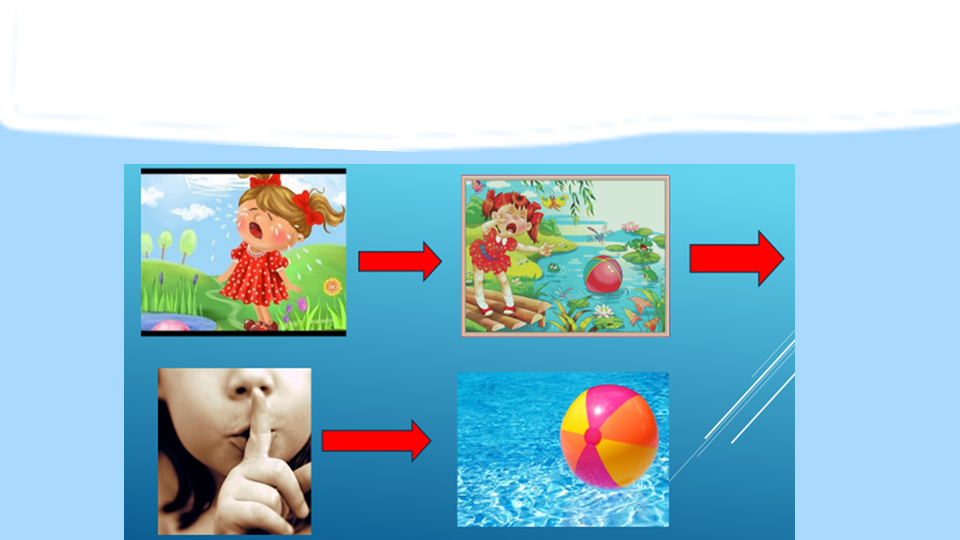 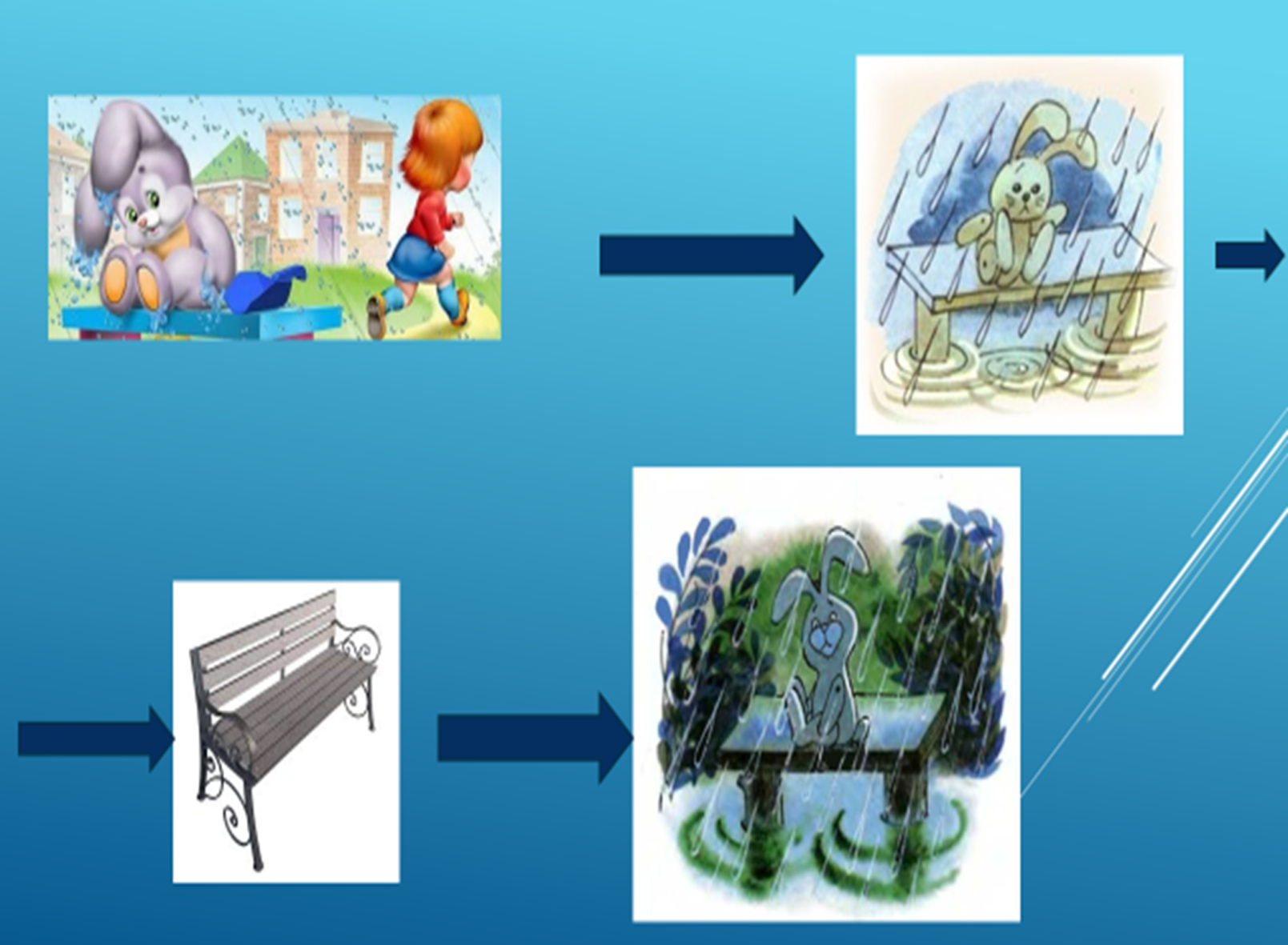 Правила изучения мнемохехники:Проводить  2 занятие в неделю, 8 занятия в месяц – знакомство с одной сказкой.В течение месяца, пока дети знакомятся с конкретной сказкой, в группе (дома) остаются мнемотаблицы  и коллажи для индивидуальной работы.Перед следующим занятием проводить предварительную работу с детьми, рассматривая коллажи и мнемотаблицы по сказке из предыдущих занятий.По окончании работы над сказкой, мнемотаблицы помещают в книжный уголок, и ставим небольшой спектакль в группе. Список используемой литературыБольшева Т.В.Учимся по сказке: Развитие мышления дошкольников с помощью мнемотехники: Учебно-методическое пособие. СПб: Детство-Пресс , 20112. Веракса Н.Е. От рождения до школы. Примерная основная общеобразовательная программа дошкольного обоазования/ Н.Е.Веракса, Т.С.Комарова, М.А.Васильева.- М.: Мозаика-Синтез, 2012.3. Громова О.Е., Соломатина Г.Н., Савинова Н.П. Стихи о временах года и игры. Дидактические материалы по развитию речи детей 5-6 лет. Москва, 20054. Илларионова Ю.Г. О заучивании стихотворений в детском саду/ Дошкольное воспитание. - 2001. № 2. С.13-155. Козаренко В.А. Учебник мнемотехники.